AGENDA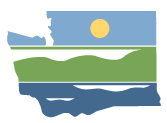 Watershed Restoration and EnhancementCommittee meetingJuly 11, 2019 | 9:00 a.m.-12:30 p.m. | committee website LocationMason County Public Works100 Public Works Dr. 
Shelton, WA 98584Committee ChairAngela Johnsonangela.johnson@ecy.wa.govHandoutsWorkgroup Meeting SummaryWelcome
9:00 a.m. | 10 minutes | GulickApproval of June Meeting Summary
9:10 a.m. | 10 minutes | Gulick | DecisionUpdates and Announcements
9:20 a.m. | 10 minutes | JohnsonField Trip Brainstorm
9:30 a.m. | 30 minutes | JohnsonSelect a location(s) for field trip at the August meeting.USGS – Mason County Groundwater Modeling Project10:00 a.m. | 35 minutes | Lonna Frans| Presentation, DiscussionPresentation from Lonna Frans from USGS on the Mason County Groundwater Modeling ProjectBreak 10:35 a.m. | 10 minutesWorkgroup Report/Growth Projections
10:35 a.m. | 45 minutes | Johnson and Workgroup Members | DiscussionHandouts: Workgroup meeting summaryReview summary from workgroup meeting, give guidance/direction to workgroup and consultants for next steps on growth projections, projects, etc. Committee Check-in
11:20 a.m. |50 minutes | Gulick | DiscussionDiscussion about process to date, lingering questions from presentations, information needs, etc.Public Comment
12:15 a.m. | 10 minutes | GulickNext Steps and Adjournment
12:20 p.m. | 10 minutes | Johnson, GulickNext meeting – August 8, 2019 Location TBD depending on field trip discussion 